Седьмое заседаниеКоординационного совета по развитию малого и среднего предпринимательства и инвестиционной деятельности при администрации города Урай в заочной форме путем опроса членов Координационного совет.Дата проведения:		          05.12.2023Организатор:                                 Отдел развития предпринимательства управления                  экономического развития администрации города УрайПовестка заседания:1. Рассмотрение актов о результатах осуществления контроля за соблюдением концессионером условий концессионного соглашения в сфере ЖКХ в г.Урай за III квартал 2023 года.Докладчик: начальник МКУ «УЖКХ г.Урай» - Лаушкин О.А.2. О внесении изменений в Перечень муниципального имущества, предназначенного для поддержки субъектов малого и среднего предпринимательства.Докладчик: председатель комитета по управлению муниципальным имуществом администрации города Урай – В.Р.Гарифов.3. О плане работы Координационного совета на 2024 год.Докладчик: заместитель начальника управления – начальник отдела развития предпринимательства управления экономического развития администрации города Урай – Ковалёва О.Д.4. Об исполнении принятых Координационным советом протокольных поручений. Докладчик: секретарь Координационного совета – Л.Ю. Куликова.Исполняющий обязанности главы города Урай                                            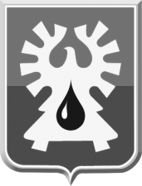 ДОКУМЕНТ ПОДПИСАНЭЛЕКТРОННОЙ ПОДПИСЬЮСертификат  [Номер сертификата 1]Владелец [Владелец сертификата 1]Действителен с [ДатаС 1] по [ДатаПо 1]Е.Н.Подбуцкая